Deklaracja członkowskaprzystąpienia do Studenckiego Koła Naukowego o nazwie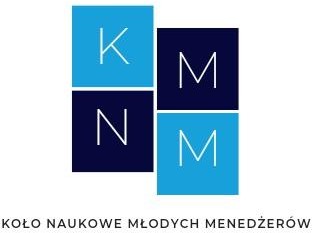 Koło Naukowe Młodych Menedżerówdziałającego przy Wyższej Szkoły Handlowej w Radomiu.Imię………………………………………Nazwisko…………………………………………...Nr albumu……………………………………………………………………………………….Data i miejsce urodzenia, kraj pochodzenia…………………………………………………….……………………………………………………......................................................................Wydział, kierunek i rok studiów………………………………………………………………...Adres stałego zameldowania……………………………………………………………………………………………………………………………………………………………………….. Numer telefonu………………………E-mail…………………………………………………...Wstępując do Koła Naukowego Młodych Menedżerów oświadczam, że zapoznałem/am się ze statutem i zgłaszam chęć uczestnictwa w działalności Koła.Wyrażam zgodę na przetwarzanie moich danych osobowych zawartych w deklaracji członkowskiej na potrzeby działalności statutowej Koła, zgodnie z ustawą z dnia 10.05.2018r. O ochronie danych osobowych (Dz. U. Z 2018, poz. 1000).Wyrażam/Nie wyrażam* zgodę na umieszczanie mojego imienia, nazwiska i fotografii na stronie internetowej Uczelni.………………………………………….	…………………………………………… Miejscowość, data		Czytelny podpis*niepotrzebne skreślić